NATIONALHIGH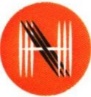 JAKARTA SCHOOLHEALTH CARD & EMERGENCY INFORMATION 	iThis card must be completed and submitted for filing to the health center on the child's first week of school. Please fill the information below.Male/FemaleStudent's Name	: 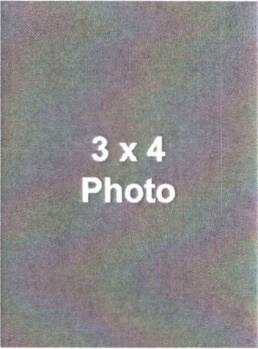 Date of Birth		: Name of Parent (s)	:  Home Address		: Mobile Phone		: Home Phone 		: Office Phone 		: Office Address (F) 	: Office Phone		: Office Address (M)	: 1. Name  :	Mobile Phone : Home Phone :  2. Name :	Mobile Phone :  Home Phone : Address	: Phone		: Allergies : Drug Reaction: Date of most recent Tetanus shot: Wear glasses I contact lenses: ……………………………………………………………………………………YES I NO Is the student on medication?  ……………………………………………………………………………………. YES I NO If YES, Please list the name of medication and frequency: Allergies, asthma, congential anomalies, convulsions/epilepsy,  diabetes, recurring ear infections, hearing difficulties, frequent headaches, heart problems, kidney/urinary infection, menstrual problems, orthopedic problems, post operatic condition, rheumatic fever, skin problem, tuberculosis, visual problems, others (please mention).Please comment on any circled items.Has your child ever had any operation?..................................................................................................YES I NO What kind and when? Explain any limits of physical activity: Please provide country of citizenship: And dates of immunizations :NATIONALHIGH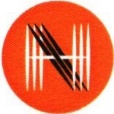 JAKARTA SCHOOLI will inform the school of any changes of these details, in the event of an accident, if neither I nor my emergency contact cannot be reached, I authorize the principal, or whoever he authorizes, to initiate emergency medicalprocedures deemed necessary.Parent's Signature ________Y.OUR CHILD"S HEALTHPlease complete this information sheet. This will allow the School Nurse to not on y advise you on any concern, but also provide support for your child should there be a need now or in  he future.The information you will give be entirely confidential and will not be release without your permission.Name of Child Class Date of Birth 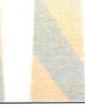 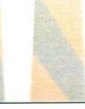 Other children in the family: please write the name of the sibling and add date of birth1. Name of sibling  	Date of Birth Name of sibling 	Date of Birth 2. Does s/he have frequent earaches, ear infections, hearing difficulties?...................................... YES I NO3. Does s/he have eye trouble of any kind squint/lazy eye/wear glasses?...................................... YES I NO4. Does s/he have frequent trouble with speech?............................................................................ YES I NO5. Does s/he have bad teeth?.......................................................................................................... YES I NO6. Does s/he have frequent colds, nose bleed, sore throats, cough, wheezing or breathlesness... YES I NO7. Does s/he get tired very easily get blue around the lips?............................................................ YES I NO8. Does s/he ever have severe headache?..................................................................................... YES I NO9. Does s/he have fainting attacks, blackouts, convulsions or fits of any kind?............................... YES I NO10. Does s/he have pains or burning passing urinate or pass urine much more often than other children?................................................................................................................................................... YES I NO11. Does s/he wet her/him self during the day/night?...................................................................... YES I NO12. Does s/he tend to have frequent loose motions/constipations/other tummy trouble................. YES I NO13. Does s/he soil her/him self during the day/night?...................................................................... YES I NO14. Do you thinks/he very much overweight/very much underweight?........................................... YES I NO15. Iss/he on a special diet?........................................................................................................... YES I NO16. Has s/he anything wrong with her/his bones or joints?............................................................. YES I NO17. Does s/he limp/stand badly/have trouble with feet?.................................................................. YES I NO18. Does s/he have any skin trouble?.............................................................................................  YES I NO19. Does s/he often have nightmares, night terrors, twitches, sleepwalking, etc?.......................... YES I NO20. Iss/he particular timid/anxious child/cries a lot for no reason/has frequent tantrums?.............  YES I NO21. Iss/he unhappy at school/a poor mixer/picked a lot by other children?.................................... YES I NO22. Is s/he having a lot of difficulty in keeping up with her/his lessons?.......................................... YES I NO23. Does s/he have any allergies?................................................................................................... YES I NO24. Are there any significant illnes in other members of the family (e.g: asthma, eczema, epilepsydiabetes oe emotional distrubance?)......................................................................................... YES I NO If so, please give details and relationship to child:25. Are there any matter you would like to mention?............................................................................ YES I NO26. Has you child ever had educational of psychological testing?........................................................ YES I NOIf you have answered YES to any of the above questions, please explain:Signature of parent/guardian ................................................................................................................................ Date ......................................................................................................................................................................DateDateDateDateDateOPTDTPolioMMRHBDateDateDateDateDateRubellaTyphoidHepAHep B